ERKEK SPORCULARIN KONAKLAMA YERLERİBİTLİS MERKEZ YİBO ANADOLU LİSESİ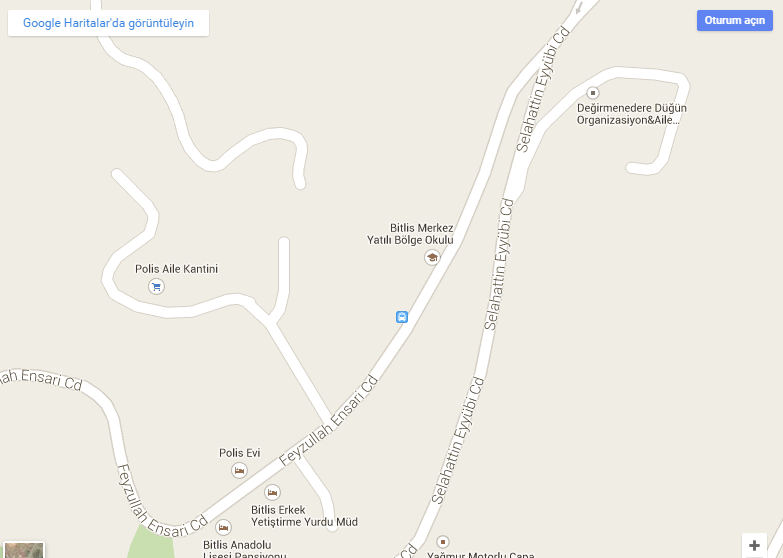 Adres : Atatürk mah. Feyzullah Ensari cad. Merkez BİTLİSTelefon : 0 (434) 2260596İl ve İlçe Merkezine Uzaklık:Okulumuz Merkezdedir.Ulaşım:Özel halk otobüsleriyle Bitlis Merkez´e ve minibüslerle Tatvan ilçesine ulaşım vardır.Yerleşim Yeri Bilgisi:Okulumuz Bitlis Merkezdedir. İl Milli Eğitim Müdürlüğüne, Valiliğe ve hastane gibi birçok devlet kurumlarına yakındır.